ТВОРЧЕСКИЙ ПРОЕКТПо теме: «Проблема подросткового одиночества»Содержание1.Введение……………………………………….…………………………………….….3  1.1. Актуальность…………………..................................................................................3  1.2. Цель проекта...............................................................................................................3  1.3. Задачи проекта……………………………………………………………………....3  1.4. Методы и объект  исследования……..…………………………………………….3  1.5.Гипотеза …………………..………………………………………………………….3  1.5 Сроки исследования………………………………………………………………......32.Теоретическая часть...………………………………………………………………….43.Практическая часть…….……………………………………………………………….6Заключение……………………………………………………….………..………………7Список литературы и интернет ресурсы………………………………….……………..8Приложение №1…………………………………………………………………………..…9Приложение №2………………………………………………………………………….10ВведениеАктуальность: Я выбрала этот проект, поскольку проблема одиночества, как особого психологического переживания, существовала и существует на данный момент, то естественным является наличие концепций, теорий и исследований этого феномена почти в каждом из направлений психологии.Ни в науке, ни в массовом сознании нет общепринятого понимания этого феномена. Именно поэтому я решила раскрыть и исследовать эту тему. Цель моей работы: Выявить причины возникновения одиночества у подростков и предложить способы борьбы с этим чувством.Для достижения данной цели нами были поставлены следующие задачи:1.Анализ  литературы и интернет-ресурсов  по проблеме одиночества;2.Выявить группу учащихся, испытывающих одиночество;3.Исследовать факторы, влияющие на возникновение одиночества в подростковом возрасте;4.Соотнести теоретические выводы с практическими данными, полученными в ходе исследования;5.Разработать рекомендации для преодоления состояния одиночества.Методы:   1. Изучить литературу по данной теме.   2. Провести анкетирование среди подростков.   3. Анализ полученных данных.Гипотеза: В современном обществе существуют подростки, которые находятся в состояние одиночества, имеющие особые и необычные черты характера, вызывающие данное состояние.Объект исследования: Учащиеся 7-9 классов Сроки исследования: 2019 год.Одиночество — социально-психологическое явление, эмоциональное состояние человека, связанное с отсутствием близких, положительных эмоциональных связей с людьми или со страхом их потери в результате вынужденной или имеющей психологические причины социальной изоляции. Подростки, переживающие  одиночество, чувствуют себя оторванными от окружающих, испытывая при этом грусть, печаль, обиду, а иногда и страх. Как правило, они не удовлетворены своим общением со сверстниками, считают, что у них мало друзей или нет верного друга, любимого человека, который смог бы понять и при необходимости помочь. Причем такие подростки не всегда сами активно ищут друзей или стремятся к общению. Часто они ,наоборот, всячески избегают его, несмотря на наличие острой внутренней потребности в общении. Психологи выделяют несколько групп факторов, способствующих возникновению одиночества в подростковом возрасте: личностные особенности  подростка, социальные факторы, факторы, связанные с семьёй подростка.В рамках этого понятия различают два феномена — позитивное (уединённость) и негативное (изоляция). Люди различаются не только по внешним данным, но и по психическому складу, манере поведения, отношениям, которые их связывают с миром других людей и предметов. Для каждого человека характерны своеобразие психики и личности. В этом проявляется индивидуальность человека. Характер — одна из главных составляющих индивидуальности.Cлово «характер» широко используется в жизни, в литературе. При взаимодействии с другими людьми каждый человек проявляет свой характер и оценивает его у других. Общеприняты такие определения характера, как «хороший», «плохой», «тяжелый», «легкий». Люди с разными характерами по-разному ведут себя в схожих обстоятельствах, по-разному реагируют и переживают. Если мы знаем характер другого человека, то можем лучше понять его действия, выбрать оптимальный стиль общения с ним, предвидеть его поведение в тех или иных ситуациях.Экстраверт – это такой тип личности, поведение которого направляется на окружающих людей, активное взаимодействие с ними.  Предпочитают общение с различными людьми, пытаются привлечь к себе внимание окружающих, поэтому они часто участвуют в публичных выступлениях, в конкурсах, многолюдных мероприятиях. Экстраверту для комфортного состояния необходимо, чтобы возле него были люди, помощью которых он также может пользоваться в коллективном деле.Интроверт – это тип личности, действия которой направлены вовнутрь, то есть на себя. Им более комфортно проводить время в одиночестве с внутренними размышлениями, тревогами или чувствами. Часто интроверты являются творческими натурами, также они предпочитают наблюдать со стороны любые общественные процессы, но не принимать в них участие. Интроверту  комфортно работать в одиночку, с собственными силами, не ожидая и не принимая ни от кого помощи.Положительные стороны одиночества:-Становление саморегуляции.-Стабилизация психофизического состояния.-Самопознание и самоопределение.-Защита человека от деструктивных внешних воздействий, особенно в условиях социальной изоляции. Отрицательные стороны одиночества:-Развивается недоверие к людям.-Негативные последствия для здоровья.-Чувство одиночества может передаваться другим людям. -Снижается самооценка. Вторым этапом нашего исследования стало проведение тестирования учащихся 7-9 классов на выявление склонности к одиночеству (Приложение №1)Опираясь на результаты данных опроса я сделала диаграмму (Приложение №2).Анализ результатов показал, что основному количеству подростков необходимо побыть какое-то время наедине с собой, но все же они общительны и не одиноки (69%), а 27% опрошенных склонны к одиночеству, 4%  подростков считают нормальным состояние одиночества в том случае, если это выбор самого человека, сделанный не под влиянием окружающих, а по внутренним причинам. То есть, если их сверстник выбирает ситуативное одиночество не из-за собственной неуверенности и неумения общаться, а по внутреннему желанию и потребности остаться наедине с самим собой, то это нормально и естественно. Если же он одинок, потому что от него отвернулись другие люди, тогда это – глубоко несчастный и внутренне обиженный на других человек. Таким образом, в психологии сильны две тенденция в изучении одиночества. Первая – трактовка его как психического состояния или субъективного переживания. Вторая – трактовка одиночества как исключительно негативного состояния и переживания. Если даже человек месяцами находится один, не поддерживает ни с кем никаких контактов, но чувствует себя при этом превосходно и не нуждается ни в какой помощи, он не считается находящимся в одиночестве.ЗаключениеДелая вывод, можно сказать, что одиночество может быть как вынужденным, так и добровольным. Кроме того, одиночество может быть субъективным и объективным. Человек может субъективно считать себя одиноким, хотя внешних показаний к этому нет и наоборот. Существуют люди, считавших себя одинокими и не стремившихся избежать одиночества. Тревога и скука - главные спутники одиночества. Значительное влияние на возникновение чувства одиночества имеют проблемы во взаимоотношениях со сверстниками, друзьями,родителями, одноклассниками. Старшеклассники  считают, что причины одиночества кроются как в близком окружении человека, которое не хочет его принимать, так и в нем самом: в его характере, особенностях поведения, манере общения, и в том числе его неумении общаться.Так, если тебе стало одиноко, то следуй следующим правилам:1. Чаще проводи время с друзьями, с семьёй.2.  Найди информацию по данной теме, изучи свое одиночество.3. Ищи человека, который сможет тебя понять, и с которым ты будешь откровенен.4. Найди какое-нибудь увлечение.5. Познакомься с новыми людьми.6. Будь открытым, позитивным, радостным.7.  Чтобы на тебя обратили внимание, стань интересным человеком.8.  Необходимо помнить, что одиночество не всегда вредно; оно нужно для творчества, для общения с самим собой, для размышлений.9. Если ты чувствуешь, что одинок, найди в этом плюсы и используй их с максимальной пользой для себя.10. Стань дружелюбным, искренним, без фальши, таким, с каким хотелось бы общаться тебе самомуВ моём исследование гипотеза подтвердилась. В современном обществе существуют подростки, которые находятся в состояние одиночества, имеющие особые и необычные черты характера, вызывающие данное состояние. Их немного, но они, к сожалению, есть. Интернет-ресурсы1.https://ppt4web.ru/obshhestvoznanija2.https://nsportal.ru/shkola/sotsialnaya-pedagogika/library/2013/02/26/odinochestvo-i-podrostkovyy-vozrast3. https://novainfo.ru/article/58604. https://dobro.pw/odinochestvo-plyusy-i-minusy/5. http://psihomed.com/introvert-i-ekstravert/6. https://dobro.pw/odinochestvo-plyusy-i-minusy/7. https://imbeauty.info/psixologiya-otnoshenij/polozhitelnye-storony-odinochestva/8. http://tvorcheskie-proekty.ru/plan9. https://4brain.ru/psy/10. https://www.pravmir.ru/kak-ponyat-podrostka/11. https://strana-sovetov.com/kids/14/4473-teenage-problems.htmlПриложение № 1Тест «Склонны ли Вы к одиночеству?»1.Можете ли вы после школы отправиться бродить по городу одни?2.Считаете ли вы катастрофой, если вам не с кем пойти погулять?3.Вы встречаетесь с другом через два часа. Можете ли занять себя на это время?4.Вы любите смотреть на пламя костра?5.Вы заняты чем-то очень важным. В такие минуты вас раздражают телефонные звонки?6.Вы любите ходить пешком?7.Вы можете отметить Новый год в одиночестве и остаться при этом в хорошем настроении?8.На день рождения вы приглашаете много гостей?9.Чувствуете ли вы себя совершенно свободно, находясь в компании четырех незнакомых человек?10.Вы оказались в чужом городе и не можете отыскать нужную вам улицу, как вы поступите? a)Спросите у прохожего;b)Обратитесь в справочную;c)Попробуете найти сами.11.Как вы думаете, считается ли состояние одиночества нормальным?12.Вы мечтали стать актером?Приложение №2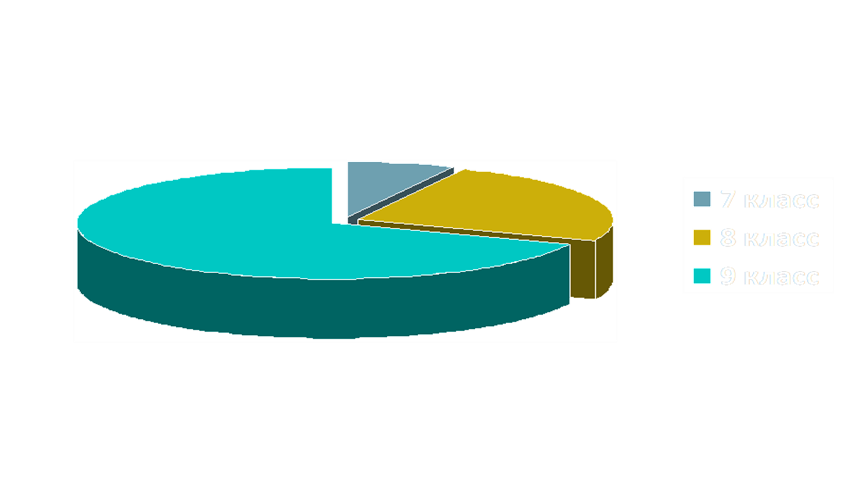 